Record Retention Schedule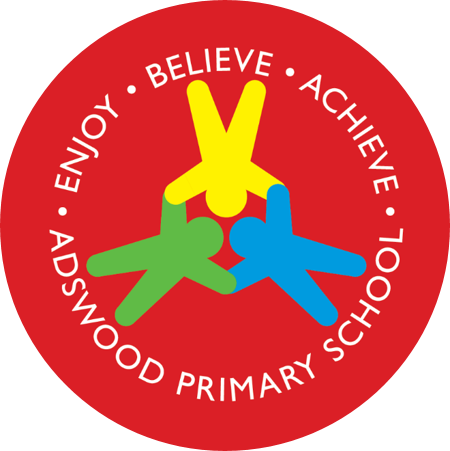 Adswood Primary SchoolRetention GuidelinesThe purpose of the retention guidelinesUnder the Freedom of Information Act 2000, schools are required to maintain a retention schedule listing the record series which the school creates in the course of its business.The retention schedule lays down the length of time which the record needs to be retained and the action which should be taken when it is of no further administrative use. The retention schedule lays down the basis for normal processing under both the Data Protection Act 1998 and the Freedom of Information Act 2000.Members of staff are expected to manage their current record keeping systems using the retention schedule and to take account of the different kinds of retention periods when they are creating new record keeping systems.The retention schedule refers to record series regardless of the media in which they are stored.Benefits of a retention scheduleThere are a number of benefits which arise from the use of a complete retention schedule:Information which is subject to Freedom of Information and Data Protection legislation will be available when required. The school is not maintaining and storing information unnecessarily.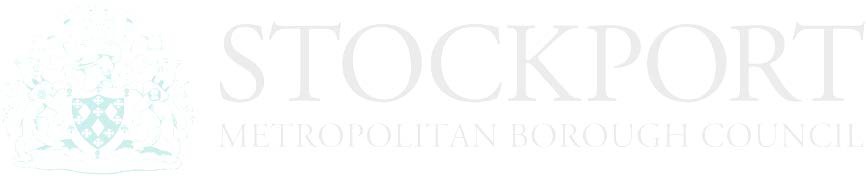 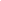 Maintaining and amending the retention scheduleWhere appropriate the retention schedule should be reviewed and amended to include any new record series created and remove any obsolete record series.This retention schedule contains recommended retention periods for the different record series created and maintained by schools in the course of their business. The schedule refers to all information regardless of the media in which it is stored.Some of the retention periods are governed by statute. Others are guidelines following best practice. Every effort has been made to ensure that these retention periods are compliant with the requirements of the Data Protection Act 1998 and the Freedom of Information Act 2000.Managing record series using these retention guidelines will be deemed to be “normal processing” under the legislation mentioned above. If record series are to be kept for longer or shorter periods than laid out in this document the reasons for this need to be documented.Using the Retention ScheduleThe Retention Schedule is divided into five sections:Management of the SchoolHuman ResourcesFinancial Management of the SchoolProperty ManagementPupil ManagementCurriculum ManagementExtra-Curricular ActivitiesCentral Government and Local Authority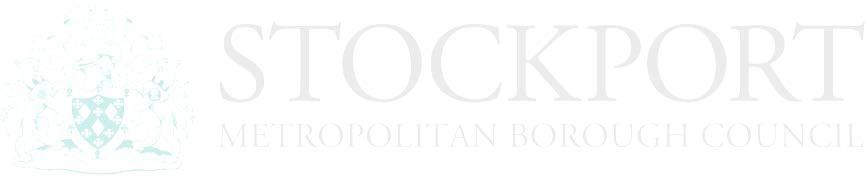 Management of the SchoolThis section contains retention periods connected to the general management of the school. This covers the work of the Governing Body, the Headteacher and the senior management team, the admissions process and operational administration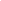 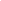 Human ResourcesFinancial Management of the SchoolProperty ManagementPupil ManagementCurriculum ManagementExtra-Curricular ActivitiesCentral Government and Local AuthorityRatified by Governing Body on:18th July 2022M. SmartHead TeacherJ Dancy Chair of Governors1.1 Governing Body1.1 Governing Body1.1 Governing Body1.1 Governing Body1.1 Governing Body1.1 Governing BodyBasic file descriptionData Protection IssuesStatutory ProvisionsRetention Period [Operational]Action at the end of the administrative life of the record1.1.1Agendas for Governing Body meetingsThere may be data protection issues if the meeting is dealingwith confidential issues relating to staffOne copy should be retained with the master set of minutes. All other copies can be disposed ofSECURE DISPOSAL11.1.2Minutes of Governing Body meetingsThere may be data protection issues if the meeting is dealingwith confidential issues relating to staffPrincipal Set (signed)PERMANENTIf the school is unable to store these then they should be offeredto the County Archives ServiceInspection CopiesDate of meeting + 3 yearsIf these minutes contain any sensitive, personal informationthey must be shredded.1.1.3Reports presented to the GoverningBodyThere may be data protection issues if the meeting is dealingwith confidential issues relating to staffReports should be kept for a minimum of 6 years. However, if the minutes refer directly to individualreports then the reports should be kept permanentlySECURE DISPOSAL or retain with the signed set of the minutes1.1.4Meeting papers relating to the annual parents’ meeting held under section 33 of theEducation Act 2002NoEducation Act 2002,Section 33Date of the meeting + a minimum of 6 yearsSECURE DISPOSAL1.1 Governing Body1.1 Governing Body1.1 Governing Body1.1 Governing Body1.1 Governing Body1.1 Governing BodyBasic file descriptionData Protection IssuesStatutory ProvisionsRetention Period [Operational]Action at the end of the administrative life of therecord1.1.5Instruments of Government including Articles of AssociationNoPERMANENTThese should be retained in the school whilst the school is open and then offered to County Archives Service when the schoolcloses.1.1.6Trusts and Endowments managed by the Governing BodyNoPERMANENTThese should be retained in the school whilst the school is open and then offered to County Archives Service when the schoolcloses.1.1.7Action plans created and administered by the Governing BodyNoLife of the action plan + 3 yearsSECURE DISPOSAL1.1.8Policy documents created and administered by theGoverning BodyNoLife of the policy + 3 yearsSECURE DISPOSAL1.1.9Records relating to complaints dealt with by the Governing BodyYesDate of the resolution of the complaint + a minimum of 6 yearsthen review for further retention in case of contentious disputesSECURE DISPOSAL1.1.10Annual Reports created under the requirements of the Education (Governor’s Annual Reports) (England) (Amendment) Regulations 2002NoEducation (Governor’s Annual Reports) (England) (Amendment) Regulations 2002 SI2002 No 1171Date of report + 10 yearsSECURE DISPOSAL1.1.11Proposals concerning the change of status of a maintained school including Specialist Status Schools andAcademiesNoDate proposal accepted or declined+ 3 yearsSECURE DISPOSAL1.2 Head Teacher and Senior Management Team1.2 Head Teacher and Senior Management Team1.2 Head Teacher and Senior Management Team1.2 Head Teacher and Senior Management Team1.2 Head Teacher and Senior Management Team1.2 Head Teacher and Senior Management TeamBasic file descriptionData Protection IssuesStatutory ProvisionsRetention Period [Operational]Action at the end of the administrative life of therecord1.2.1Log books of activity in the school maintained by the Head TeacherThere may be data protection issues if the log book refers to individual pupilsor members of staffDate of last entry in the book + a minimum of 6 years then reviewThese could be of permanent historical value and should be offered to the County Archives Service if appropriate1.2.2Minutes of Senior Management Team meetings and the meetings of other internal administrative bodiesThere may be data protection issues if the minutes refersto individual pupils or members of staffDate of the meeting + 3 years then reviewSECURE DISPOSAL1.2.3Reports created by the Head Teacher or the Management TeamThere may be data protection issues if the report refers toindividual pupils or members of staffDate of the report + a minimum of 3 years then reviewSECURE DISPOSAL1.2.4Records created by head teachers, deputy head teachers, heads of year and other members of staff with administrativeresponsibilitiesThere may be data protection issues if the records refer to individual pupils or members of staffCurrent academic year + 6 years then reviewSECURE DISPOSAL1.2.5Correspondence created by head teachers, deputy head teachers, heads of year and other members of staff with administrativeresponsibilitiesThere may be data protection issues if the correspondence refers to individual pupils or membersof staffDate of correspondence + 3 years then reviewSECURE DISPOSAL1.2.6Professional Development PlansNoLife of the plan + 6 yearsSECURE DISPOSAL1.2.7School Development PlansNoLife of the plan + 3 yearsSECURE DISPOSAL1.3 Admissions Process1.3 Admissions Process1.3 Admissions Process1.3 Admissions Process1.3 Admissions Process1.3 Admissions ProcessBasic file descriptionData ProtectionIssuesStatutory ProvisionsRetention Period [Operational]Action at the end of the administrative life of therecord1.3.1All records relating to the creation and implementation of the School Admissions’ PolicyNoSchool Admissions Code Statutory guidance for admission authorities, governing bodies, local authorities, schools adjudicators and admissionappeals panels December 2014Life of the policy + 3 years then reviewSECURE DISPOSAL1.3.2Admissions – if the admission is successfulYesSchool Admissions Code Statutory guidance for admission authorities, governing bodies, local authorities, schools adjudicators and admissionappeals panels December 2014Date of admission + 1 yearSECURE DISPOSAL1.3.3Admissions – if the appeal is unsuccessfulYesSchool Admissions Code Statutory guidance for admission authorities, governing bodies, local authorities, schools adjudicators and admission appeals panels December2014Resolution of case + 1 yearSECURE DISPOSAL1.3.4Register of AdmissionsYesSchool attendance: Departmental advice for maintained schools, academies, independent schools and local authorities October 2014Every entry in the admission register must be preserved for a period of three years after the date on which the entry was made.REVIEWSchools may wish to consider keeping the admission register permanently as often schools receive enquiries from past pupils to confirm the dates they attendedthe school.1.3.5Admissions – Secondary Schools – CasualYesCurrent year + 1 yearSECURE DISPOSAL1.3.6Proofs of address supplied by parents as part of the admissions processYesSchool Admissions Code Statutory guidance for admission authorities, governing bodies, local authorities, schools adjudicators and admission appeals panels December2014Current year + 1 yearSECURE DISPOSAL1.3.7Supplementary Information form including additional information such as religion,medical conditions etc.Yes1.3.8For successful admissionsThis information should be added to the pupil fileSECURE DISPOSAL1.3.9For unsuccessful admissionsUntil appeals process completedSECURE DISPOSAL1.4 Operational Administration1.4 Operational Administration1.4 Operational Administration1.4 Operational Administration1.4 Operational Administration1.4 Operational AdministrationBasic file descriptionData ProtectionIssuesStatutory ProvisionsRetention Period [Operational]Action at the end of the administrative life of therecord1.4.1General file seriesNoCurrent year + 5 years then REVIEWSECURE DISPOSAL1.4.2Records relating to the creation and publication of the school brochure orprospectusNoCurrent year + 3 yearsSTANDARD DISPOSAL1.4.3Records relating to the creation and distribution of circulars to staff, parents orpupilsNoCurrent year + 1 yearSTANDARD DISPOSAL1.4.4Newsletters and other items with a short operational useNoCurrent year + 1 yearSTANDARD DISPOSAL1.4.5Visitors’ Books and Signing in SheetsYesCurrent year + 6 years then REVIEWSECURE DISPOSAL1.4.6Records relating to the creation and management of Parent Teacher Associations and/or Old PupilsAssociationsNoCurrent year + 6 years then REVIEWSECURE DISPOSAL2.1 Recruitment2.1 Recruitment2.1 Recruitment2.1 Recruitment2.1 Recruitment2.1 RecruitmentBasic file descriptionData ProtectionIssuesStatutory ProvisionsRetention Period [Operational]Action at the endof the administrative life of the record2.1.1All records leading up to the appointment of a newHeadteacherYesAll the relevant information should be added to the staff personal file (see below) and all otherinformation retained for 6 months.SECURE DISPOSAL2.1.2All records leading up to the appointment of a newYesDate of appointment of successful candidate + 6 monthsSECURE DISPOSALmember of staff –unsuccessful candidates2.1.3All records leading up to the appointment of a newYesAll the relevant information should be added to the staff personal file (see below) and all otherSECURE DISPOSALmember of staff – successfulinformation retained for 6 monthscandidate2.1.4Pre-employment vetting information – DBS ChecksNoDBS Update Service Employer Guide JuneThe school does not have to keep copies of DBS certificates. If the school does so the copy must2014: Keeping childrenNOT be retained for more than 6 months.safe in Education. JulyRelevant information should be recorded on2015 (Statutorythe school Single Central Record whilst theGuidance from Dept. ofindividual is employed.Education) Sections 73,742.1.5Proofs of identity collected as part of the process of checking “portable” enhanced DBS disclosureYesWhere possible these should be checked and a note kept of what was seen and what has been checked. Relevant information should be recorded on theschool Single Central Record whilst the individual is employed. If it is felt necessary to keep copydocumentation then this should be placed on themember of staff’s personal file.2.1.6Pre-employment vetting information – Evidence proving the right to work in the United KingdomYesAn employer’s guide to right to work checks [Home Office May 2015]Where possible these documents should be added to the Staff Personal File [see below], but if they are kept separately then the Home Office requires that the documents are kept for termination of Employment plus not less than two years. Relevantinformation should be recorded on the school Single Central Record whilst the individual is employed2.2 Operational Staff Management2.2 Operational Staff Management2.2 Operational Staff Management2.2 Operational Staff Management2.2 Operational Staff Management2.2 Operational Staff ManagementBasic file descriptionDataProtection IssuesStatutory ProvisionsRetention Period [Operational]Action at the end ofthe administrative life of the record2.2.1Staff Personal FileYesLimitation Act 1980(Section 2)Termination of Employment + 6 yearsSECURE DISPOSAL2.2.2TimesheetsYesCurrent year + 6 yearsSECURE DISPOSAL2.2.3Annual appraisal/assessment recordsYesRecord should be retained whilst individual is employed and for six years from the date of termination of employment.SECURE DISPOSAL2.3 Management of Disciplinary and Grievance Processes2.3 Management of Disciplinary and Grievance Processes2.3 Management of Disciplinary and Grievance Processes2.3 Management of Disciplinary and Grievance Processes2.3 Management of Disciplinary and Grievance Processes2.3 Management of Disciplinary and Grievance ProcessesBasic file descriptionData ProtectionIssuesStatutory ProvisionsRetention Period [Operational]Action at the end of the administrative lifeof the record2.3.1Allegation of a child protection nature against a member of staff including where the allegation is unfoundedYes“Keeping children safe in education Statutory guidance for schools and colleges March 2015”; “Working together to safeguard children. A guide to inter-agency working to safeguard and promote the welfare of children March 2015”Until the person’s normal retirement age or 10 years from the date of the allegation whichever is the longer then REVIEW. Note allegations that are found to be malicious should be removed from personnel files. If found they are to be kept on the file and a copy provided to the person concernedSECURE DISPOSAL2.3.2Disciplinary ProceedingsYesSECURE DISPOSALOral warningSECURE DISPOSALWritten warning – level 1Disregarded after 12 monthsSECURE DISPOSALFinal warningDisregarded after 12 monthsSECURE DISPOSALCase not foundIf the incident is child protection related then see above otherwise dispose of at the conclusion of thecaseSECURE DISPOSAL2.4 Health and Safety2.4 Health and Safety2.4 Health and Safety2.4 Health and Safety2.4 Health and Safety2.4 Health and SafetyBasic file descriptionData Protection IssuesStatutory ProvisionsRetention Period [Operational]Action at the end of the administrative lifeof the record2.4.1Health and Safety Policy StatementsNoLife of policy + 3 yearsSECURE DISPOSAL2.4.2Health and Safety RiskAssessmentsNoLife of risk assessment + 3 yearsSECURE DISPOSAL2.4.3Records relating to accident/ injury at workYesDate of incident + 12 yearsIn the case of serious accidents afurther retention period will need to be appliedSECURE DISPOSAL2.4.4Accident ReportingYesSocial Security (Claims and Payments) Regulations 1979 Regulation 25. Social Security Administration Act 1992 Section 8.Limitation Act 1980AdultsDate of the incident + 6 yearsSECURE DISPOSALChildrenDOB of the child + 25 yearsSECURE DISPOSAL2.4.5Control of Substances Hazardous to Health (COSHH)NoControl of Substances Hazardous to Health Regulations 2002. SI 2002 No2677 Regulation 11; Records keptunder the 1994 and 1999. Regulations to be kept as if the 2002 Regulations had not been made.Regulation 18 (2)Current year + 40 yearsSECURE DISPOSAL2.4.6Process of monitoring of areas where employees and persons are likely to have become incontact with asbestosNoControl of Asbestos at Work Regulations 2012 SI 1012 No 632Regulation 19Last action + 40 yearsSECURE DISPOSAL2.4.7Process of monitoring of areas where employees and persons are likely to have become incontact with radiationNoLast action + 50 yearsSECURE DISPOSAL2.4.8Fire Precautions log booksNoCurrent year + 6 yearsSECURE DISPOSAL2.5 Payroll and Pensions2.5 Payroll and Pensions2.5 Payroll and Pensions2.5 Payroll and Pensions2.5 Payroll and Pensions2.5 Payroll and PensionsBasic file descriptionData Protection IssuesStatutory ProvisionsRetention Period [Operational]Action at the end of the administrative life of therecord2.5.1Maternity pay recordsYesStatutory Maternity Pay (General) Regulations 1986 (SI1986/1960),revised 1999 (SI1999/567)Current year + 3 yearsSECURE DISPOSAL2.5.2Records held under Retirement Benefits Schemes (Information Powers)Regulations 1995YesCurrent year + 6 yearsSECURE DISPOSAL3.1 Risk Management and Insurance3.1 Risk Management and Insurance3.1 Risk Management and Insurance3.1 Risk Management and Insurance3.1 Risk Management and Insurance3.1 Risk Management and InsuranceBasic file descriptionData Protection IssuesStatutory ProvisionsRetention Period [Operational]Action at the end of the administrative life of the record3.1.1Employer’s Liability Insurance CertificateNoClosure of the school + 40 yearsSECURE DISPOSAL3.2 Asset Management3.2 Asset Management3.2 Asset Management3.2 Asset Management3.2 Asset Management3.2 Asset ManagementBasic file descriptionData Protection IssuesStatutory ProvisionsRetention Period [Operational]Action at the end of theadministrative life of the record3.2.1Inventories of furniture and equipmentNoCurrent year + 6 yearsSECURE DISPOSAL3.2.2Burglary, theft and vandalism report formsNoCurrent year + 6 yearsSECURE DISPOSAL3.3 Accounts and Statements including Budget Management3.3 Accounts and Statements including Budget Management3.3 Accounts and Statements including Budget Management3.3 Accounts and Statements including Budget Management3.3 Accounts and Statements including Budget Management3.3 Accounts and Statements including Budget ManagementBasic file descriptionData Prot IssuesStatutory ProvisionsRetention Period [Operational]Action at the end of the administrative life of therecord3.3.1Annual AccountsNoCurrent year + 6 yearsSTANDARD DISPOSAL3.3.2Loans and grants managed by the schoolNoDate of last payment on the loan + 12 years then REVIEWSECURE DISPOSAL3.3.3Student Grant applicationsYesCurrent year + 3 yearsSECURE DISPOSAL3.3.4All records relating to the creation and management of budgets including the AnnualBudget statement and background papersNoLife of the budget + 3 yearsSECURE DISPOSAL3.3.5Invoices, receipts, order books and requisitions, delivery noticesNoCurrent financial year + 6 yearsSECURE DISPOSAL3.3.6Records relating to the collection and banking ofmoniesNoCurrent financial year + 6 yearsSECURE DISPOSAL3.3.7Records relating to theidentification and collection of debtNoCurrent financial year + 6 yearsSECURE DISPOSAL3.4 Contract Management3.4 Contract Management3.4 Contract Management3.4 Contract Management3.4 Contract Management3.4 Contract ManagementBasic file descriptionData Prot IssuesStatutory ProvisionsRetention Period [Operational]Action at the end of the administrative life of the record3.4.1All records relating to themanagement of contracts under sealNoLimitation Act 1980Last payment on the contract + 12 yearsSECURE DISPOSAL3.4.2All records relating to themanagement of contracts under signatureNoLimitation Act 1980Last payment on the contract + 6 yearsSECURE DISPOSAL3.4.3Records relating to the monitoring of contractsNoCurrent year + 2 yearsSECURE DISPOSAL3.5 School Fund3.5 School Fund3.5 School Fund3.5 School Fund3.5 School Fund3.5 School FundBasic file descriptionData Prot IssuesStatutory ProvisionsRetention Period [Operational]Action at the end of the administrative life of therecord3.5.1School Fund - Cheque booksNoCurrent year + 6 yearsSECURE DISPOSAL3.5.2School Fund - Paying in booksNoCurrent year + 6 yearsSECURE DISPOSAL3.5.3School Fund – LedgerYesCurrent year + 6 yearsSECURE DISPOSAL3.5.4School Fund – InvoicesNoCurrent year + 6 yearsSECURE DISPOSAL3.5.5School Fund – ReceiptsNoCurrent year + 6 yearsSECURE DISPOSAL3.5.6School Fund – Bank statementsNoCurrent year + 6 yearsSECURE DISPOSAL3.5.7School Fund – Journey BooksNoCurrent year + 6 yearsSECURE DISPOSAL3.6 School Meals Management3.6 School Meals Management3.6 School Meals Management3.6 School Meals Management3.6 School Meals Management3.6 School Meals ManagementBasic file descriptionData Prot IssuesStatutory ProvisionsRetention Period [Operational]Action at the end of the administrative life of the record3.6.1Free School Meals RegistersYesCurrent year + 6 yearsSECURE DISPOSAL3.6.2School Meals RegistersYesCurrent year + 3 yearsSECURE DISPOSAL3.6.3School Meals Summary SheetsNoCurrent year + 3 yearsSECURE DISPOSAL4.1 Property Management4.1 Property Management4.1 Property Management4.1 Property Management4.1 Property Management4.1 Property ManagementBasic file descriptionData Protection IssuesStatutory ProvisionsRetention Period [Operational]Action at the end of the administrative life of therecord4.1.1Title deeds of properties belonging to the schoolNoPERMANENTThese should follow the property unless the property has beenregistered with the Land Registry4.1.2Plans of property belong to the schoolNoThese should be retained whilst the building belongs to the school and should be passed onto any new owners if the building is leased orsold.4.1.3Leases of property leased by or to the schoolNoExpiry of lease + 6 yearsSECURE DISPOSAL4.1.4Records relating to the letting of school premisesNoCurrent financial year + 6 yearsSECURE DISPOSAL4.2 Maintenance4.2 Maintenance4.2 Maintenance4.2 Maintenance4.2 Maintenance4.2 MaintenanceBasic file descriptionData Protection IssuesStatutory ProvisionsRetention Period [Operational]Action at the end of the administrative life of the record4.2.1All records relating to themaintenance of the school carried out by contractorsNoCurrent year + 6 yearsSECURE DISPOSAL4.2.2All records relating to the maintenance of the school carried out by schoolemployees including maintenance log booksNoCurrent year + 6 yearsSECURE DISPOSAL5.1 Pupil’s Educational Record5.1 Pupil’s Educational Record5.1 Pupil’s Educational Record5.1 Pupil’s Educational Record5.1 Pupil’s Educational Record5.1 Pupil’s Educational RecordBasic file descriptionData ProtectionIssuesStatutory ProvisionsRetention Period [Operational]Action at the end of the administrative life of the record5.1.1Pupil’s Educational Record required by The Education(Pupil Information) (England) Regulations 2005YesThe Education (Pupil Information) (England) Regulations 2005 SI2005 No. 1437PrimaryRetain whilst the child remains at the primary schoolThe file should follow the pupil when he/she leaves the primary school. This will include:to another primary schoolto a secondary schoolto a pupil referral unitIf the pupil dies whilst at primary school the file should be returned to the Local Authority to be retained for the statutory retention period.If the pupil transfers to an independent school, transfers to home schooling or leaves the country the file should be returned to the Local Authority to be retained for the statutory retention period.Primary Schools do not ordinarily have sufficient storage space to store records for pupils who have not transferred in the normal way. It makes more sense to transfer the record to the Local Authority asit is more likely that the pupil will request the record from the Local AuthoritySecondaryLimitation Act 1980(Section 2)Date of Birth of the pupil+ 25 yearsSECURE DISPOSAL5.1.2Examination Results – Pupil CopiesYesPublicThis information should be added to the pupil fileAll uncollected certificates should be returned to the examination board.InternalThis information shouldbe added to the pupil fileThis review took place as the Independent Inquiry on Child Sexual Abuse was beginning. In light of this, it is recommended that all records relating to child abuse are retained until the Inquiry is completed. This section will then be reviewed again to take into account any recommendations the Inquiry might make concerning record retentionThis review took place as the Independent Inquiry on Child Sexual Abuse was beginning. In light of this, it is recommended that all records relating to child abuse are retained until the Inquiry is completed. This section will then be reviewed again to take into account any recommendations the Inquiry might make concerning record retentionThis review took place as the Independent Inquiry on Child Sexual Abuse was beginning. In light of this, it is recommended that all records relating to child abuse are retained until the Inquiry is completed. This section will then be reviewed again to take into account any recommendations the Inquiry might make concerning record retentionThis review took place as the Independent Inquiry on Child Sexual Abuse was beginning. In light of this, it is recommended that all records relating to child abuse are retained until the Inquiry is completed. This section will then be reviewed again to take into account any recommendations the Inquiry might make concerning record retentionThis review took place as the Independent Inquiry on Child Sexual Abuse was beginning. In light of this, it is recommended that all records relating to child abuse are retained until the Inquiry is completed. This section will then be reviewed again to take into account any recommendations the Inquiry might make concerning record retentionThis review took place as the Independent Inquiry on Child Sexual Abuse was beginning. In light of this, it is recommended that all records relating to child abuse are retained until the Inquiry is completed. This section will then be reviewed again to take into account any recommendations the Inquiry might make concerning record retention5.1.3Child Protection informationheld on pupil fileYes“Keeping children safein education StatutoryIf any records relating tochild protection issuesSECURE DISPOSAL – these records MUST beguidance for schoolsare placed on the pupilshreddedand colleges Marchfile, it should be in a2015”; “Workingsealed envelope andtogether to safeguardthen retained for thechildren. A guide tosame period of time asinter-agency workingthe pupil file.to safeguard andpromote the welfare ofchildren March 2015”5.1.4Child protection information held in separate filesYes“Keeping children safe in education StatutoryDOB of the child + 25 years then review. ThisSECURE DISPOSAL – these records MUST beguidance for schoolsretention period wasshreddedand colleges Marchagreed in consultation2015”; “Workingwith the Safeguardingtogether to safeguardChildren Group on thechildren. A guide tounderstanding that theinter-agency workingprincipal copy of thisto safeguard andinformation will bepromote the welfare offound on the Localchildren March 2015”Authority Social Servicesrecord5.2 Attendance5.2 Attendance5.2 Attendance5.2 Attendance5.2 Attendance5.2 AttendanceBasic file descriptionData Protection IssuesStatutory ProvisionsRetention Period [Operational]Action at the end of the administrative life of the record5.2.1Attendance RegistersYesSchool attendance: Departmental advice for maintained schools,academies, independent schools and local authorities October 2014Every entry in the attendance register must be preserved for aperiod of three years after the date on which the entry was made.SECURE DISPOSAL5.2.2Correspondence relating toauthorized absenceEducation Act 1996 Section 7Current academic year + 2 yearsSECURE DISPOSAL5.3 Special Educational Needs5.3 Special Educational Needs5.3 Special Educational Needs5.3 Special Educational Needs5.3 Special Educational Needs5.3 Special Educational NeedsBasic filedescriptionDataProtection IssuesStatutoryProvisionsRetention Period[Operational]Action at the end of the administrative life ofthe record5.3.1Special Educational Needs files, reviews and Individual Education PlansYesLimitation Act 1980(Section 2)Date of Birth of the pupil + 25 yearsREVIEWNOTE: This retention period is the minimum retention period that any pupil file should be kept. Some authorities choose to keep SEN files for a longer period of time to defend themselves in a “failure to provide a sufficient education” case. There is an element of business risk analysis involved in any decision to keep the records longer than the minimum retention period and this should bedocumented.5.3.2Statement maintained under section 234 of the Education Act 1990 and any amendmentsmade to the statementYesEducation Act 1996 Special Educational Needs and Disability Act 2001Section 1Date of birth of the pupil + 25 years [This would normally be retained on the pupil file]SECURE DISPOSAL unless the document is subject to a legal hold5.3.3Advice and information provided to parents regarding educationalneedsYesSpecial Educational Needs and Disability Act 2001Section 2Date of birth of the pupil + 25 years [This would normally be retained on the pupil file]SECURE DISPOSAL unless the document is subject to a legal hold5.3.4Accessibility StrategyYesSpecial Educational Needs and Disability Act 2001Section 14Date of birth of the pupil + 25 years [This would normally be retained on the pupil file]SECURE DISPOSAL unless the document is subject to a legal hold6.1 Statistics and Management Information6.1 Statistics and Management Information6.1 Statistics and Management Information6.1 Statistics and Management Information6.1 Statistics and Management Information6.1 Statistics and Management InformationBasic file descriptionData ProtectionIssuesStatutory ProvisionsRetention Period [Operational]Action at the end of the administrative lifeof the record6.1.1Curriculum returnsNoCurrent year + 3 yearsSECURE DISPOSAL6.1.2Examination Results (Schools Copy)YesCurrent year + 6 yearsSECURE DISPOSALSATS records –YesSECURE DISPOSALResultsThe SATS results should be recorded on the pupil’s educational file and will therefore be retained until the pupil reaches the age of 25 years. The school may wish to keep a composite record of all the whole year SATs results. Thesecould be kept for current year + 6 years to allow suitable comparisonSECURE DISPOSALExamination PapersThe examination papers should be kept until any appeals/validation process is completeSECURE DISPOSAL6.1.3Published Admission Number (PAN) ReportsYesCurrent year + 6 yearsSECURE DISPOSAL6.1.4Value Added and ContextualDataYesCurrent year + 6 yearsSECURE DISPOSAL6.1.5Self-Evaluation FormsYesCurrent year + 6 yearsSECURE DISPOSAL6.2 Implementation of Curriculum6.2 Implementation of Curriculum6.2 Implementation of Curriculum6.2 Implementation of Curriculum6.2 Implementation of Curriculum6.2 Implementation of CurriculumBasic file descriptionDataProtection IssuesStatutory ProvisionsRetention Period [Operational]Action at the end of the administrative life of the record6.2.1Schemes of WorkNoCurrent year + 1 yearIt may be appropriate to review these records at the end of each year and allocate a further retention period or SECURE DISPOSAL6.2.2TimetableNoCurrent year + 1 yearIt may be appropriate to review these records at the end of each year and allocate a further retention period or SECURE DISPOSAL6.2.3Class Record BooksNoCurrent year + 1 yearIt may be appropriate to review these records at the end of each year and allocate a further retention period or SECURE DISPOSAL6.2.4Mark BooksNoCurrent year + 1 yearIt may be appropriate to review these records at the end of each year and allocate a further retention period or SECURE DISPOSAL6.2.5Record of homework setNoCurrent year + 1 yearIt may be appropriate to review these records at the end of each year and allocate a further retention period or SECURE DISPOSAL6.2.6Pupils’ WorkNoWhere possible pupils’ work should be returned to the pupil at the end of the academic year if thisis not the school’s policy then current year + 1 yearSECURE DISPOSAL7.1 Educational Visits outside the Classroom7.1 Educational Visits outside the Classroom7.1 Educational Visits outside the Classroom7.1 Educational Visits outside the Classroom7.1 Educational Visits outside the Classroom7.1 Educational Visits outside the ClassroomBasic file descriptionData ProtectionIssuesStatutory ProvisionsRetention Period [Operational]Action at the end of the administrative life of therecord7.1.1Records created by schools to obtain approval to run an Educational Visit outside the Classroom – Primary SchoolsNoOutdoor Education Advisers’ Panel National Guidance website http://oeapng.info specifically Section 3 - “Legal Framework and EmployerSystems” and Section 4 - “Good Practice”.Date of visit + 14 yearsSECURE DISPOSAL7.1.2Records created by schools to obtain approval to run an Educational Visit outside the Classroom – Secondary SchoolsNoOutdoor Education Advisers’ Panel National Guidance website http://oeapng.info specifically Section 3 - “Legal Framework and EmployerSystems” and Section 4 - “Good Practice”.Date of visit + 10 yearsSECURE DISPOSAL7.1.3Parental consent forms for school trips where there has been no major incidentYesConclusion of the tripAlthough the consent forms could be retained for DOB + 22 years, the requirement for them being needed is low and most schools do not have the storage capacity to retain every single consent form issued by the school for thisperiod of time.7.1.4Parental permission slips for school trips – where there has been a major incidentYesLimitation Act 1980 (Section2)DOB of the pupil involved in the incident + 25 yearsThe permission slips for all the pupils on the trip need to beretained to show that the rules had been followed for all pupils7.2 Walking Bus7.2 Walking Bus7.2 Walking Bus7.2 Walking Bus7.2 Walking Bus7.2 Walking BusBasic file descriptionData Protection IssuesStatutory ProvisionsRetention Period [Operational]Action at the end of the administrative life of the record7.2.1Walking Bus RegistersYesDate of register + 3 years This takes into account the fact that if there is an incident requiring an accident report the register will be submitted with the accident report and kept for the period of time required for accidentreportingDate of visit + 14 yearsSECURE DISPOSAL[If these records are retained electronically any backup copies should be destroyed at the same time]7.3 Family Liaison Officers and Home School Liaison Assistants7.3 Family Liaison Officers and Home School Liaison Assistants7.3 Family Liaison Officers and Home School Liaison Assistants7.3 Family Liaison Officers and Home School Liaison Assistants7.3 Family Liaison Officers and Home School Liaison Assistants7.3 Family Liaison Officers and Home School Liaison AssistantsBasic file descriptionDataProtection IssuesStatutoryProvisionsRetention Period [Operational]Action at the end of theadministrative life of the record7.3.1Day BooksYesCurrent year + 2 years then review7.3.2Reports for outside agencies - where the report has been included on thecase file created by the outside agencyYesWhilst child is attending school and then destroy7.3.3Referral formsYesWhile the referral is current7.3.4Contact data sheetsYesCurrent year then review, if contact is no longeractive then destroy7.3.5Contact database entriesYesCurrent year then review, if contact is no longeractive then destroy7.3.6Group RegistersYesCurrent year + 2 years8.1 Local Authority8.1 Local Authority8.1 Local Authority8.1 Local Authority8.1 Local Authority8.1 Local AuthorityBasic file descriptionData ProtectionIssuesStatutory ProvisionsRetention Period [Operational]Action at the end of the administrative lifeof the record8.1.1Secondary Transfer Sheets (Primary)YesCurrent year + 2 yearsSECURE DISPOSAL8.1.2Attendance ReturnsYesCurrent year + 1 yearSECURE DISPOSAL8.1.3School Census ReturnsNoCurrent year + 5 yearsSECURE DISPOSAL8.1.4Circulars and other information sent from the Local AuthorityNoOperational useSECURE DISPOSAL8.2 Local Authority8.2 Local Authority8.2 Local Authority8.2 Local Authority8.2 Local Authority8.2 Local AuthorityBasic file descriptionData Protection IssuesStatutory ProvisionsRetention Period [Operational]Action at the end of the administrative life of the record8.2.1OFSTED reports and papersNoLife of the report then REVIEWSECURE DISPOSAL8.2.2Returns made to central governmentNoCurrent year + 6 yearsSECURE DISPOSAL8.2.3Circulars and other informationsent from central governmentNoOperational useSECURE DISPOSAL